CADD-101 _ Reference Sheet No. 2						Spring 2015Line Type Scale (LTS)Line type scale is a feature in AutoCAD that controls the lengths of dashes and spaces of line types in AutoCAD drawings.  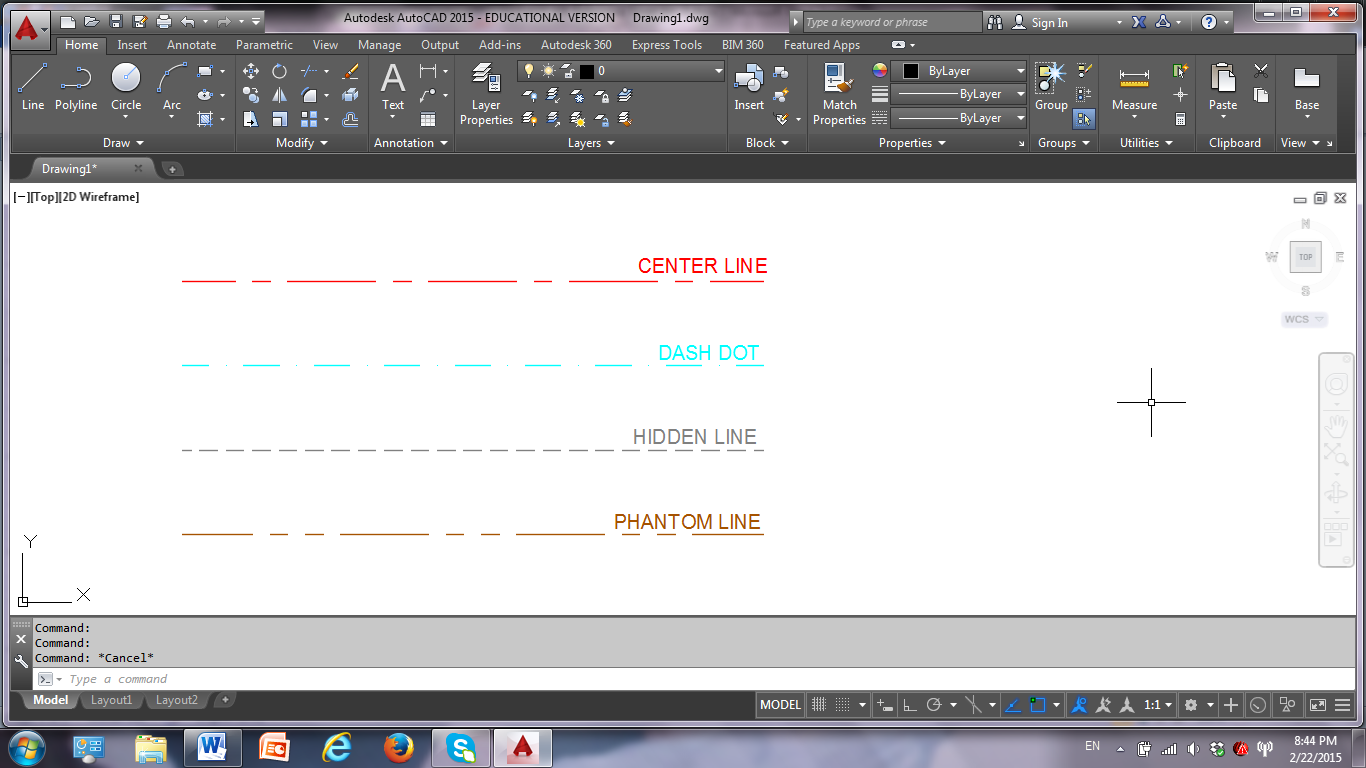 Figure 1 shows some of the line types that are used in AutoCAD drawings.The appearance of line types that include dashes and spaces is affected by the line type Scale.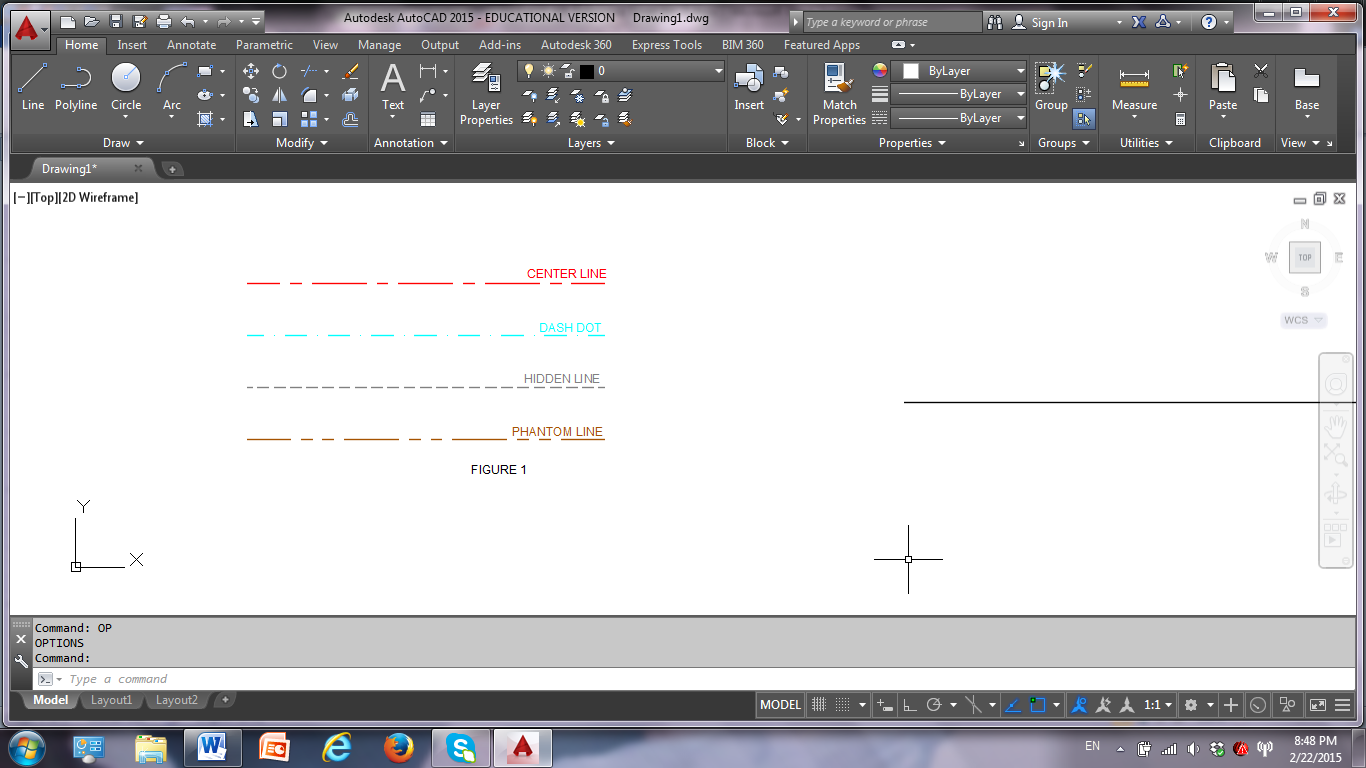 Line type scale applies to all line types in AutoCAD drawings except “Continuous.” 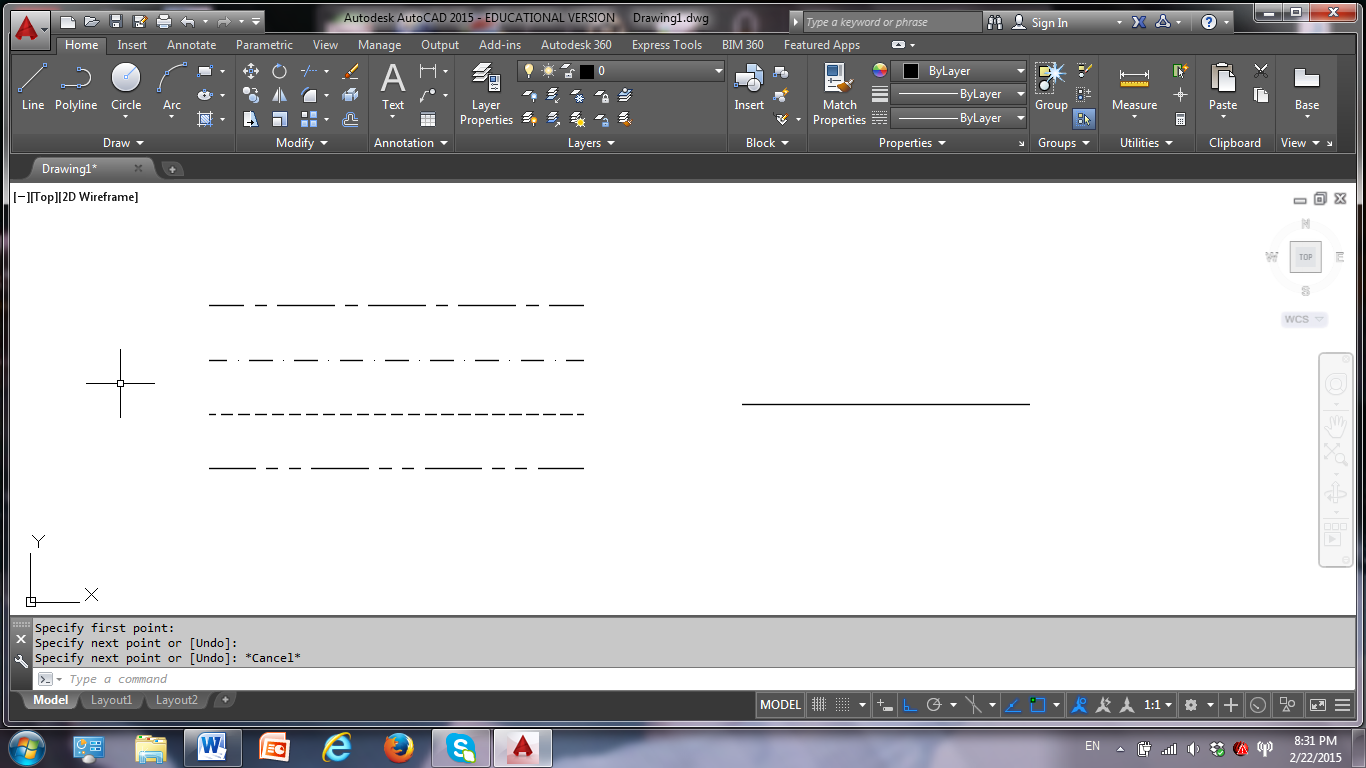 For any AutoCAD drawing with line types, the Line Type Scale (LTS) value is determined by the drawing’s Scale Factor multiplied by 1/2:That is: LTS = (S.F. X .500) Using this LTS formula is considered for a global line type scale which applies the same LTS value to all line types in the drawing. 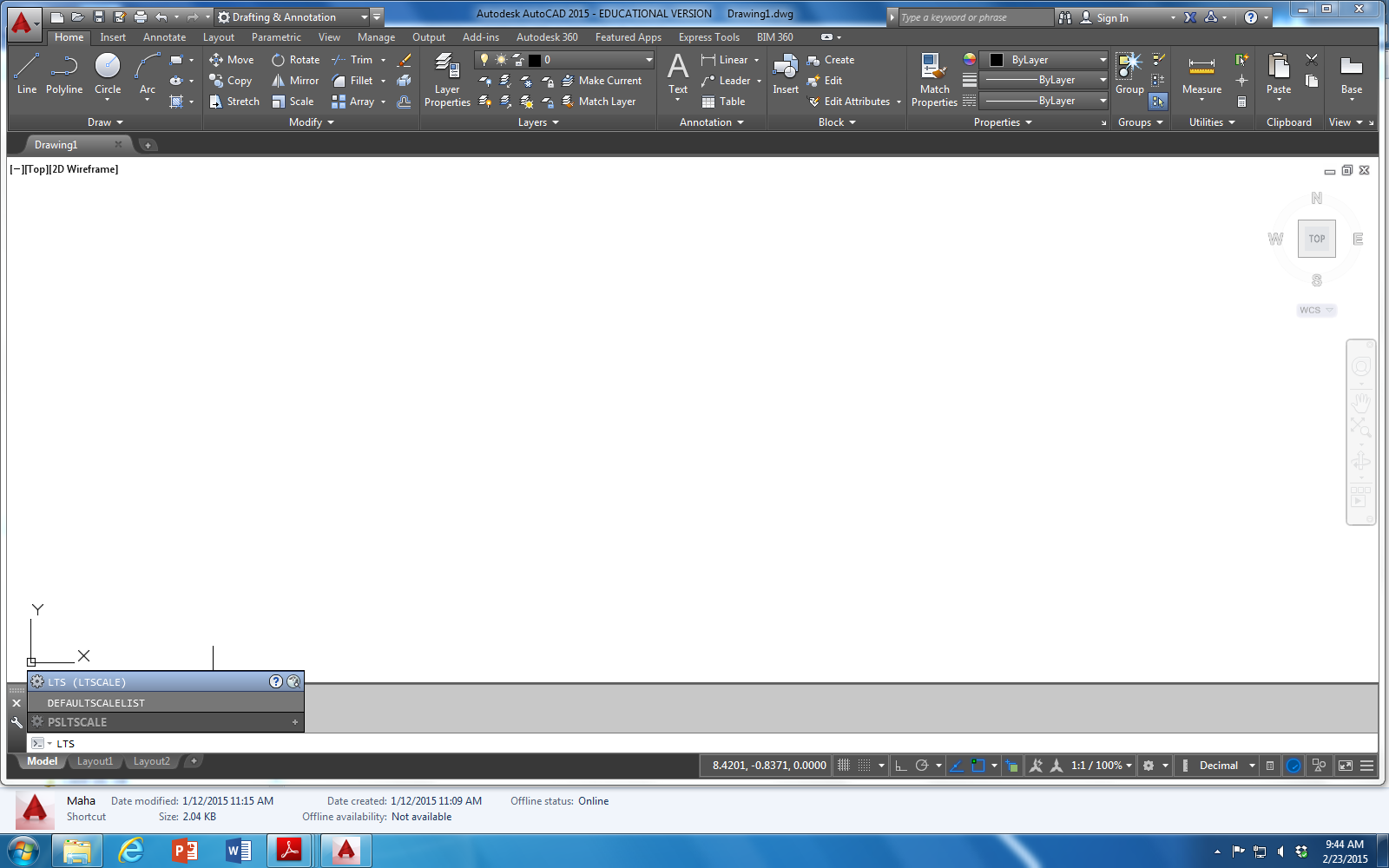 To issue the LTScale Command, Type: LTS Type the LTScale Value (S.F. X .500) Example:For a drawing that has a scale factor 1=24, the LTS = 12 (24X.500)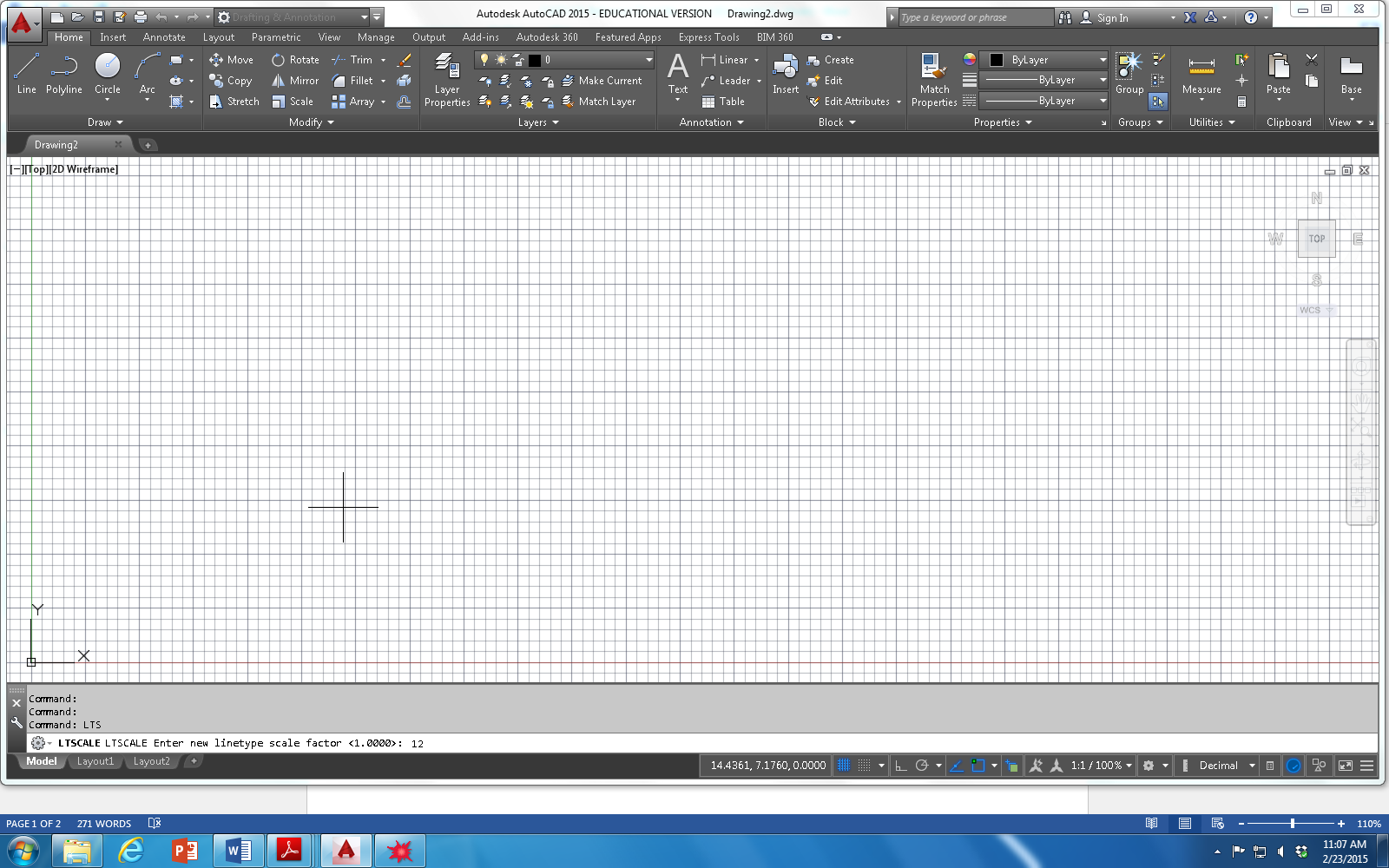 In some cases; however, the above LTS formula may not present the desired appearance for a particular line type in a drawing.  Sometimes, the formula may work for all line types in the drawing leaving one or more lines with the wrong line type scale display.  In such a case, we need to override the LTS using the Properties Window (Ctrl 1).  Global Line Type Scale effect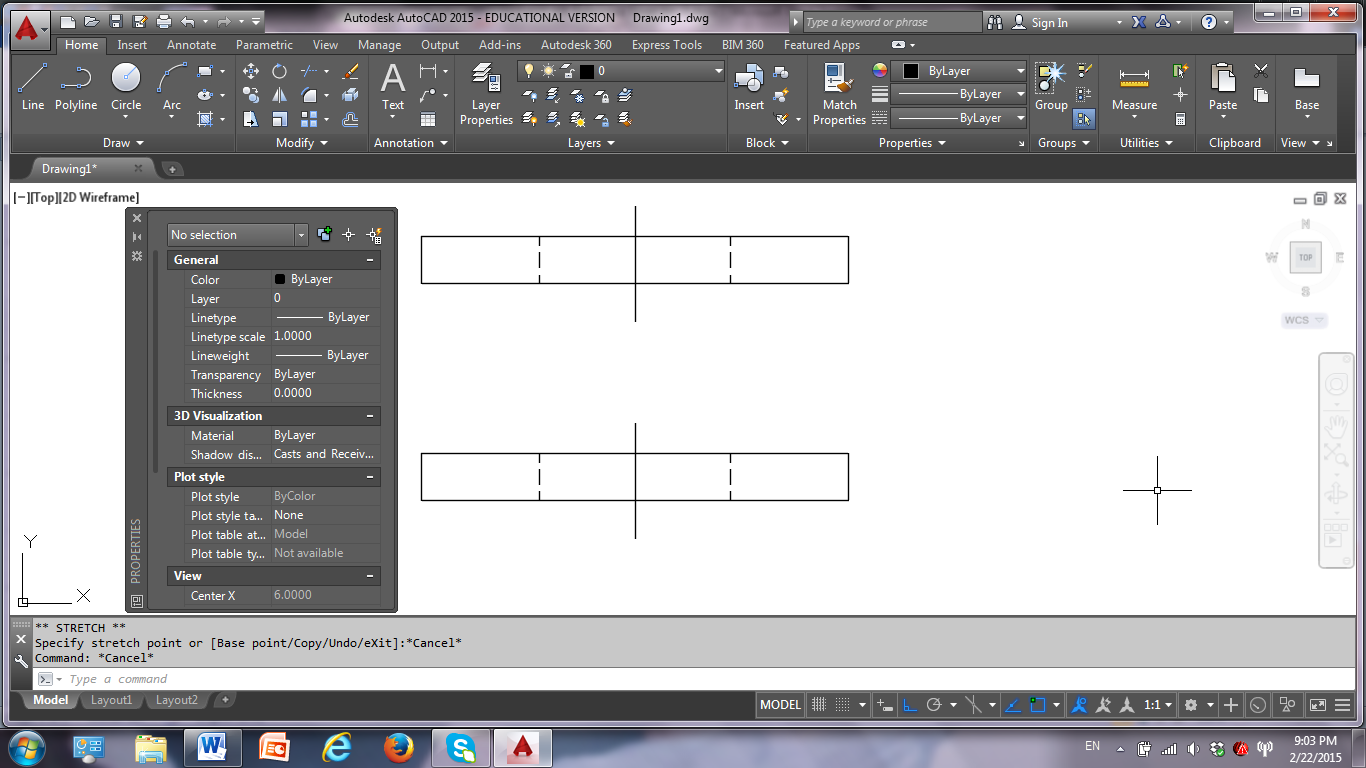 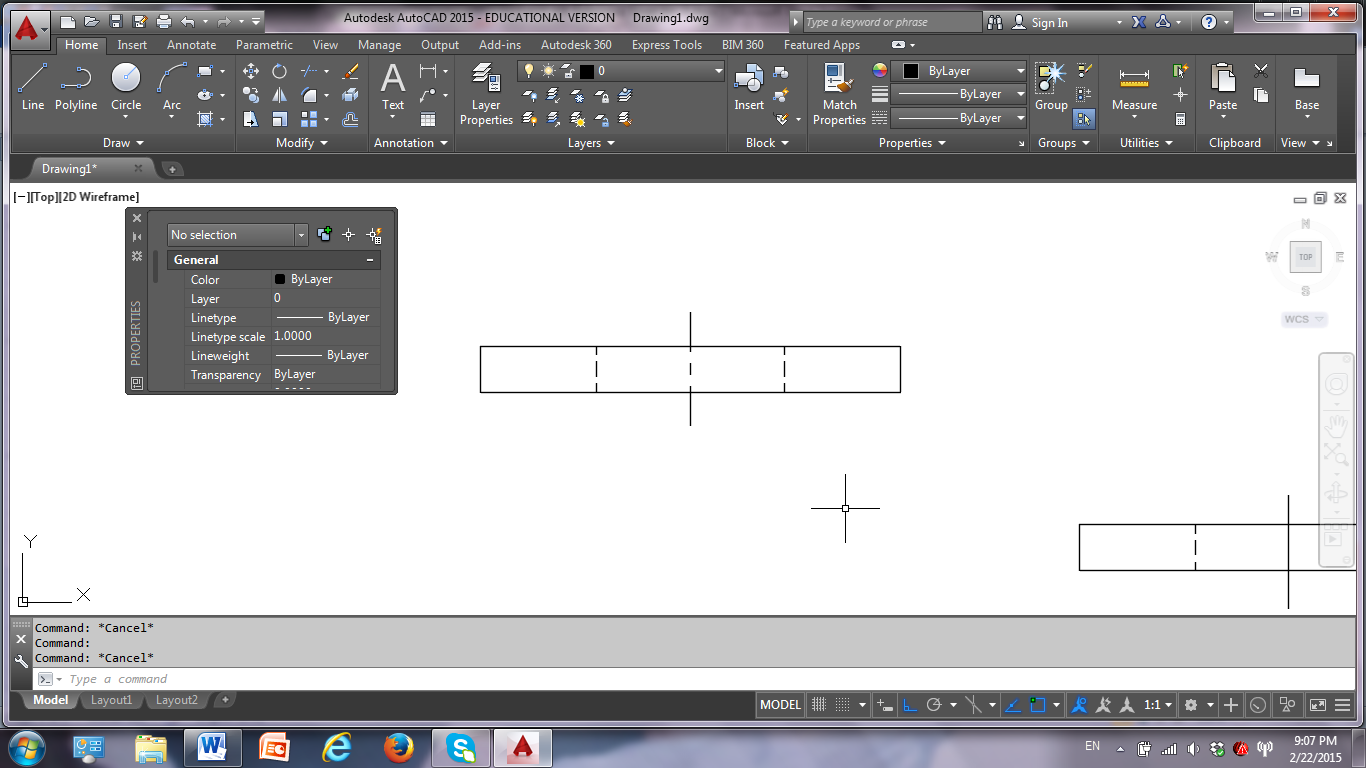 Changing the LTScale in the Properties Window: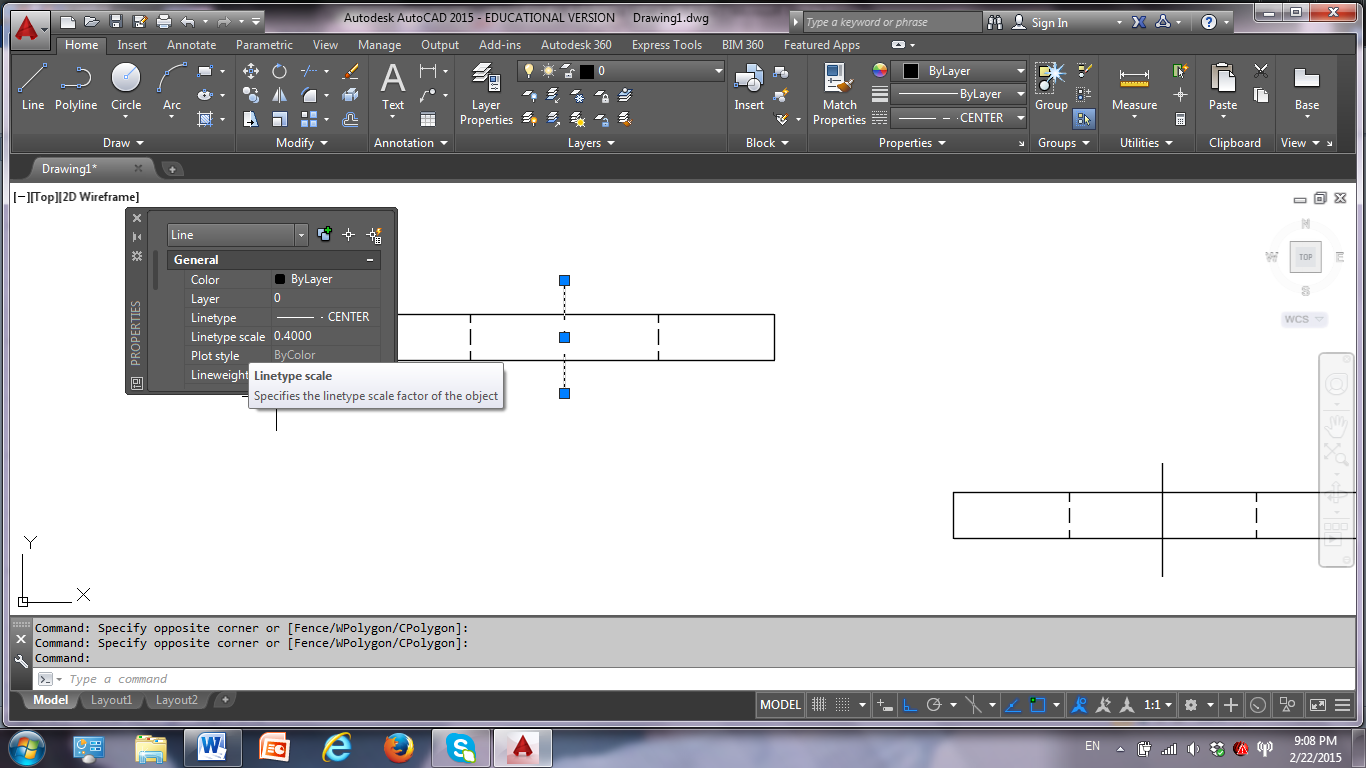 Override effect on the centerline Use the Properties Window (Ctrl 1) to override /adjust the LTScale value for line types that don’t show the correct display when using the Global LTS Formula.To open the Properties Window, you may Select an object, then right click and select PROPERTIES from the short-cut menu.Pick the dialog box arrow on the properties panel properties Type: CHPropertiesMOPRDouble-click (on most objects)